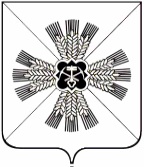 КЕМЕРОВСКАЯ ОБЛАСТЬПРОМЫШЛЕННОВСКИЙ МУНИЦИПАЛЬНЫЙ РАЙОНАДМИНИСТРАЦИЯПУШКИНСКОГО СЕЛЬСКОГО ПОСЕЛЕНИЯПОСТАНОВЛЕНИЕот «18» декабря 2018 г. №   81-пс.КраснинскоеО внесении изменений в постановление администрации Пушкинского сельского поселения от 24.07.2017 № 40-п «Об утверждении административного регламента предоставления муниципальной услуги «Присвоение адреса объекту капитального строительства» В соответствии с Федеральным законом от 27.07.2010 № 210-ФЗ «Об организации предоставления государственных и муниципальных услуг»,  Федеральным законом от 06.10.2003 №131-ФЗ «Об общих принципах организации местного самоуправления в Российской Федерации», на основании распоряжения Коллегии Администрации Кемеровской области от 16.10.2018 № 454-р «О внесении изменений в распоряжение Коллегии Администрации Кемеровской области от 27.02.2017 № 94-р «Об утверждении плана мероприятий («дорожная карта») по внедрению целевой модели «Регистрация права собственности на земельные участки и объекты недвижимого имущества»:1. Внести в постановление администрации Пушкинского сельского поселения от 24.07.2017 № 40-п «Об утверждении административного регламента предоставления  муниципальной услуги «Присвоение адреса объекту капитального строительства» следующие изменения:1.1 Пункт 2.4 части 2 изложить в следующей редакции: «2.4. Срок предоставления муниципальной услуги не более 8 (восьми) дней со дня поступления заявления в администрацию сельского (городского) поселения».2. Постановление вступает в силу после его официального обнародования на информационном стенде администрации Пушкинского сельского поселения и размещения на официальном сайте администрации Промышленновского муниципального района в информационно-телекоммуникационной сети «Интернет» на странице Пушкинского  сельского поселения 3. Контроль за исполнением настоящего постановления оставляю за собой.                ГлаваПушкинского сельского поселения                                        Г.А. Багрыч